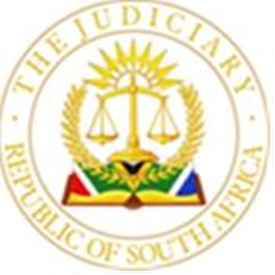 							OFFICE OF THE CHIEF JUSTICE		                                                                        (REPUBLIC OF SOUTH AFRICA)					             GAUTENG LOCAL DIVISION, JOHANNESBURGUNOPPOSED DIVORCE ROLL FOR 26 FEBRUARY 2024.BEFORE THE HONOURABLE JUDGE:  CARRIM AJ                                                                 JUDGE’S SECRETARY: BCRamaube@judiciary.org.za 1.PETRUS PHILLIPUS VAN HEERDEN V. NICOLAAS JOHANNES PUTTER # 2023-107149 # V22023-1071492.PHUMLANI DION MTHEMBU V. INFORMATION OFFICER FLORIDA POLICE STATION N.O # 2022-032035	2022-032035	3.QUALITY PLANT HIRE CC V. BIG FOUNTAIN BENEFICIATION (PTY) LTD # 2023-122237 # QUALITYPLANTHIRECCVBIGFOUNTAINBENEFICIATIONPTYLTD	2023-1222374.REDEFINE PROPERTIES LIMITED V. RAIL 2 RAIL (PTY) LTD # 2023-120234 # M121	2023-1202345.RESILIENT PROPERTIES (PTY) LTD V. FARIVON F (PTY) LTD T/A GRK RIVONIA # 2023-087078 # MAT8016		2023-0870786.RSC AVELO (PTY) LTD T/A STEELEDALE RICHARDS BAY V. GROUND ENGINEERING (PTY) LTD # 2023-089415 # R11456	2023-0894157.SAGEWOOD BODY CORPORATE V. BARATANG ROSEMANG MOTLHABANE # 2023-094126 # R1931		2023-0941268.YABATHU CARRIERS (PTY) LTD V. IDELIVER RETAIL SOLUTIONS (PTY) LTD # 2023-124530 # C20112023-1245309.VIRGINIA MAKABI HLABAHLABA V. ELIZABETH MTHOMBENI # 2023-110418 # HLABAHLABA2		2023-11041810.VINCERE DISTRIBUTION PTY LTD V. KABELO KATWANE MOLOI # 2023-035926 # VINCEREDISTRIBUTIONPTYLTDVKABELOKATWANEMOLOI2023-03592611.TRANSNET SOC LTD V. MARUMO MEDIA (PTY) LTD # 2023-071850 # TRANSNETSOCLTDVMARUMOMEDIAPTYLTD	2023-07185012.TIISETSO SITHOLE V. CHRISTOPHER AGRIPPA SOKOBASE # 2023-110019 # SOK100012023-11001913.THOLE LEKOAPE V. EMILY MARGARET MAJOKO MOSHODI # 2023-118959 # RE25022023-11895914.THE STANDARD BANK OF SOUTH AFRICA LIMITED V. WELILE NKANYISO NZUZA # 2023-051051 # EF00912023-05105115.THE STANDARD BANK OF SOUTH AFRICA LIMITED V. UMZUKULU WETHU PTY LTD # 2023-072782 # UMZUKULU003		2023-07278216.THE STANDARD BANK OF SOUTH AFRICA LIMITED V. TONDANI PATRICIA MAKHUVHA # 2023-086691 # PN5766		2023-086691 17.THE STANDARD BANK OF SOUTH AFRICA LIMITED V. RAYMOND TSEPISO MOTLOENYA # 2023-054898 # EF0602	2023-054898 18.THE STANDARD BANK OF SOUTH AFRICA LIMITED V. NHLANHLA CEDRICK SIBIYA # 2023-059272 # S000227	2023-05927219.THE STANDARD BANK OF SOUTH AFRICA LIMITED V. MONTLE AND NEO TRANSPORT SERVICES CLOSE CORPORATION # 2022-0551552022-05515520.THE STANDARD BANK OF SOUTH AFRICA LIMITED V. MONTLE AND NEO TRANSPORT SERVICE CLOSE CORPORATION # 2022-055154	2022-05515421.THE STANDARD BANK OF SOUTH AFRICA LIMITED V. JOHANNES MALOSE RAMOSHABA # 2022-056421		2022-05642122.THE STANDARD BANK OF SOUTH AFRICA LIMITED V. FOUR ARROWS INVESTMENTS 55 (PTY) LTD # 2023-117170 # POTGIETER115757	2023-11717023.THE STANDARD BANK OF SOUTH AFRICA LIMITED V. FANA FREDERICK NZIMANDE # 2022-022922		2022-022922	24.THE STANDARD BANK OF SOUTH AFRICA LIMITED V. EBERECHUKWU JOSEPH IWUANYANWU # 2022-007350		2022-00735025.THE STANDARD BANK OF SOUTH AFRICA LIMITED V. ABLE CEILINGS & PARTITIONINGS CC # 2023-120224 # POTGIETER116202	2023-12022426.THE BODY CORPORATE DIE EIKE V. ARILIA HENNIE DU PLESSIS N.O. (IN HER CAPACITY AS DULY APPOINTED EXECUTOR IN THE ESTATE LATE OF NOMSA MOLEFE) # 2023-085514 # SUMMONS2023-08551427.TARUSHIN PATHER V. SHESHNI TANITA GOVENDER # 2023-108194 # ADUTOITS1992023-10819428.SUNLYN (PTY) LIMITED V. KHATO CIVILS (PTY) LTD # 2023-086065 # SA03052023-08606529.STEPHEN ROBERT DUPONT V. LEHLOBO AUTOBODY REPAIRS # 2023-123253 # STEPHENROBERTDUPONTNOANDTWOOTHERSVLEHLOBOSAUTOBODYREPAIRSANDTWOOTHERS2023-12325330.STANDARD BANK OF SOUTH AFRICA GROUP LIMITED V. NOKUBONGA MABASO # 2023-009585 # SVAF100084		2023-00958531.STANDARD BANK OF SOUTH AFRICA (PTY) LTD V. VERNON AIDAN PILLAY # 2022-020383	2022-020383	32.STANDARD BANK OF SOUTH AFRICA (PTY) LTD V. NKILI RENIA MOLOI # 2022-0041512022-00415133.STANDARD BANK OF SOUTH AFRICA (PTY) LTD V. BANGA NTUMBA # 2023-073174 # EF0095		2023-07317434.STANDARD BANK OF SOUTH AFRICA V. VINCENT TSETSISHI SEKOATI # 2023-107569 # S16639021		2023-10756935.SS FLAMINGO VILLAS V. MARK GAVIN PACE # 2023-073966 # FLA10019	2023-07396636.SILVER FLAMINGO ENTERPRISES (PTY) LTD V. THIRAN PILLAY # 2023-107483 # SILVERFLAMINGOVSPILLAY		2023-10748337.RYALSAN NORTH ENGINEERING (PTY) LTD T/A RNE PUMPS (PTY) LTD V. MINING PROCUREMENT SOLUTIONS (PTY) LTD # 2023-050496 # RNE10003				2023-05049638.SIBANYE GOLD (PTY) LTD T/A SIBANYE-STILLWATER V. MANELISI FUNANI # 2023-110283 # S1540		2023-11028339.SB GUARANTEE COMPANY (RF) PROPRIETARY LIMITED V. PATRICK MBONANI # 2022-041744		2022-04174440.SASFIN BANK LIMITED V. RODWELL MUNYARADZI JACHA # 2023-089246 # SR04962023-08924641.SASFIN BANK LIMITED V. HAZY ENTERPRISE (PTY) LTD # 2023-103195 # SR08832023-10319542.NEVILLE JAMES BOSMAN NO V. VITREOUS ENAMEL SERVICES (S.A.) (1995) CC # 2023-061463 # VES		2023-06146343.GOLDEN CORE TRADE AND INVEST (PTY) LTD V. SANDILE JOFILE # 2023-108121 # G1772023-10812144.GOOD PHILEMON NTSHAKALA V. THANDAZA XABA/NHLAPO # # MXABA2023-04947345.FIRTSRAND BANK LIMITED V. KHAYALETHU NOMBULA # 2023-029394 # FF004366		2023-02939446.APPLICATION NEDBANK VS  MOLALUGI P S & D K2019/8305O47.NEDBANK LTD VS  MOSHATA DT & EN2019/24053O48.ZASTROVECT INVESTMENTS (PTY) LTD T/A GOSEAME FRESH PRODUCE OPEN MARKET VS TSHIPATA TECHNOLOGIES & OTHERS2021/59385FL